Sedgwick County Animal Care Advisory Board Meeting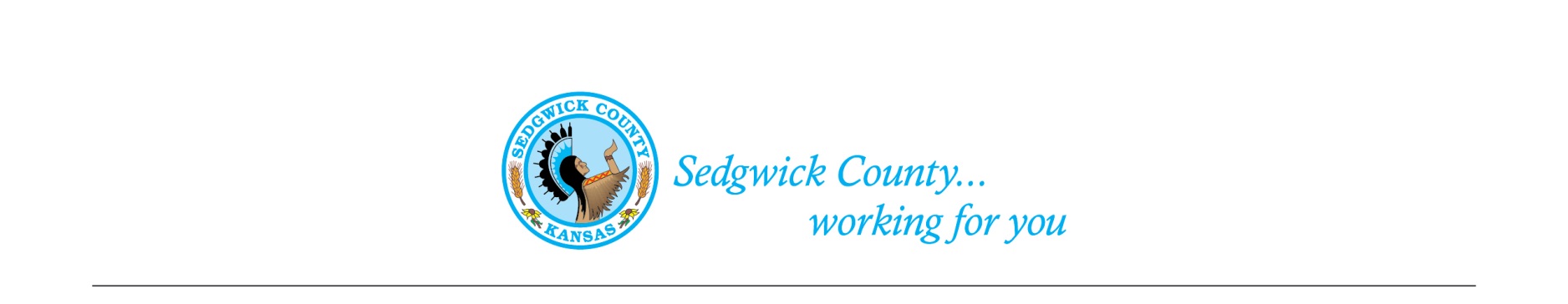 Of February 9, 2023Attendance: Advisory BoardMembers- Susan Erlenwein, Simone Ward, Shelley Duncan, Janna Hays, Shanti Mikolajczyk, Debbie Miller and Dr. Julie EvansAbsent-   Patricia Miller Public- NoneSedgwick County Staff- Mitch Waegener and Dina Ingram 1. Old Business:A. Minutes: Discussion and approval of January 12, 2023 minutes. Moved and seconded by Shelley Duncan and Simone Ward. Approved by majority vote.  B. Review of the proposed Exotic Animals Regulations: Susan reviewed two changes to the proposed regulations by Katherine Rodriguez, an attorney with the County Legal Department. The Board approved of the new draft. Susan will send this back to the Legal Department.  After that proposed regulation is ready, Susan will meet with Adrienne Burns and Chris Steward to review it along with our proposed Dog Breeding Regulation.  The next step is to review the regulations with the County Commissioners.  There are no commercial breeders (sell directly to stores) in Sedgwick County, but there are retail breeders (sell to the public).  Photographs of dog breeding facilities done correctly, and those that are not, will help in this discussion.C. Proposed Sedgwick County Animal Shelter: Discussion was held on the facility design and the need for a cost estimate for the facility; including equipment, veterinarian medical equipment, furnishings, and an incinerator.  We need information on any available grants and methods to obtain donations.  A portfolio needs to be created to show the current situations faced by the County Animal Control Department and how the new Shelter will positively impact many of the current problems. Discussions were held on the variety of work performed by the Animal Control staff.  The portfolio needs to include costs associated with staff time, mileage, fees, strays and livestock.  The problems with the current shelter being at capacity and if a new animal is accepted, a current animal must be euthanized to make room.2. New Business: A. Election of Chairman and Vice-Chairman:  Susan mentioned that she is the current chairman and Simone Ward is the current vice-chairman.  She asked if there were any nominations. Julie Evans moved and Shelley Duncan seconded to keep the current chairman and vice-chairman. Susan and Simone agreed to continue in those positions.  The motion passed by majority vote. B. Other New Business: Debbie Miller mentioned that a state level bill to prevent any local governments from creating laws related to prohibiting the sale of dogs and cats at pet stores has been added to another bill to prevent local governments from banning plastic bags.  She will provide additional information to the rest of the Board with an email. 3. Staff Update- Mitch reviewed some of their recent cases.  Discussion was held on issues with the emergency veterinarian hospitals.4. Public –None 5. Adjournment – The Board agreed to adjourn at 7:30 PM.  